SINGARAEmail: singara.333385@2freemail.com 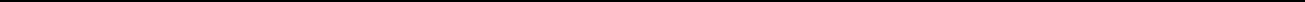 CAREER OBJECTIVETo improve my skills working on a respectable position, and make my name in the field, now I am looking forward for a suitable post in your highly esteemed organization where I can show my capabilities and qualities up to management satisfaction.WORK EXPERIENCELIFE HEALTH CARE Dubai, UAE (Retail Pharmacist) Since Mar 2016 to till date. Rmv hospital at bangalore,karnataka from 17th may 2013 to 15th march 2016 Retail Pharmacist RESPONSIBILTIES & DUTIESProviding advice about health issues, symptoms and medications in response to customer enquiries. Processing prescriptions and dispensing medication. Ordering, selling and controlling medicines and other stock. Keeping statistical and financial records. Maintain Narcotics register. EDUCATION ATTAINMENTMasters in pharmacy (2016– Jawaharlal nehru university)Bachelor of Pharmacy (Feb 2013 Jawaharlal Nehru University) 72.48% INTERMEDIATE (2009) 60%SSLC (2007) 79%PROFESSIONAL LICENSEDubai health authority (DHA) LicenseRegistered Pharmacist 2013 (Member of Karnataka state pharmacy council)I believe my main qualities are my patience, hardworking and Understanding of customer needs, I am a person who believes that every challenge is an opportunity with my open arms. I aspire to excel in whatever I do utmost devotion, dedication and determinationEXTRA CIRRICULARSSurfing internet for profession based material. Books newspaper and profession based material. CAREER SNAPSHOTS●Attended one i nternational and six national seminars●Undergone two-month practical training MICROLABS Pharmaceutical Ltd at bangalore.DECLARATIONI sincerely hope that my application will receive your kind attention and I am most anxious that an opportunity for an interview is given to me at your earliest convenience.PERSONAL DETAILSDate of birth:25th June 1992Religion:HinduMarital Status:singleVisa Type:Employement visaLanguages known:English,Hindi,Telugu,kannada,tamil and malayalamPERSONAL PROFILE